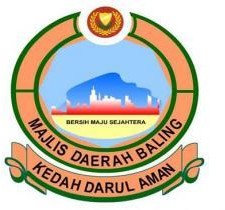 MAJLIS DAERAH BALINGGARIS PANDUAN PERMIT BANGUNAN SEMENTARATARIKH KUAT KUASA GARIS PANDUAN APRIL 2021PENGENALANGaris panduan ini bertujuan untuk memberi panduan secara khusus berkenaan proses Permohonan Permit Bangunan Sementara di Majlis Daerah Baling.TUJUANGaris panduan ini disediakan bertujuan untuk memudah cara serta memberi panduan kepada pemilik bangunan yang bercadang untuk mendirikan bangunan berstatus permit sementara di dalam Daerah Baling.ASAS PERUNDANGANProsedur ini disediakan selaras dengan keperluan dan peruntukan perundangan seperti berikut:AKTA PERANCANG BANDAR DAN DESA ( AKTA 172)22(5) Kebenaran Merancang (Dengan Tempoh Terhad)Kebenaran yang diberikan dengan pengenaan syarat menurut subseksyen 22(5)(a) Akta 172 bagi menjalankan pemajuan melibatkan apa-apa perubahan mengenai penggunaan tanah atau bangunan adalah hanya untuk suatu tempoh yang terhad dan bahawa, selepas tamat tempoh itu, penggunaan tanah atau bangunan itu sebagaimana yang dibenarkan oleh kebenaran merancang itu hendaklah terhenti dan tanah atau bangunan itu hendaklah dikembalikan kepada kegunaan yang asal.AKTA JALAN PARIT & BANGUNAN 1974 (AKTA 133)(70)    Notis Mengenai Bangunan BaharuTiada seseorang boleh mendirikan sesuatu bangunan tanpa mendapat kebenaran bertulis dahulu daripada pihak berkuasa tempatan.UNDANG-UNDANG KECIL BANGUNAN SERAGAM 1984(2)       Tafsiran Bangunan Sementara“Bangunan sementara” termasuklah sesuatu bangunan yang dibina keseluruhannya atau sebahagiannya daripada bahan-bahan yang jika tidak dijaga secara istimewa, mungkin ia cepat rosak, atau selainnya tidak sesuai untuk digunakan bagi pembinaan bangunan kekal, dan boleh meliputi sesuatu rumah atau bangunan yang pembinaannya dibenarkan dibawah lesen yang dikeluarkan oleh Pihak Berkuasa Tempatan bagi sesuatu tempoh terhad yang akanditetapkan dan apabila tamat tempoh itu bangunan tersebut hendaklah dirobohkan.(19)	Permit SementaraSuatu permit sementara bagi suatu tempoh terhad yang boleh dikeluarkan oleh Pihak Berkuasa Tempatan.OBJEKTIFTerdapat beberapa objektif utama digariskan bagi memastikan matlamat penyediaan garis panduan ini akan dapat dicapai seperti berikut;Memastikan tatacara permohonan dan pertimbangan yang disediakan adalah selaras dan menepati kehendak peraturan dan perundangan yang sedang berkuatkuasa untuk dilaksanakan dan dipatuhi oleh semua pihak berkaitan;Menyelaras dan menambahbaik peraturan sedia ada dengan pelaksanaan insentif-insentif baharu untuk memudahcara pemohon melalui peningkatan sistem penyampaian perkhidmatan kerajaan terutama di PBT; danMeningkatkan tahap kepatuhan dan kebertanggungjawaban pihak berkepentingan terhadap aspek keselamatan awam.KRITERIA UMUM PEMATUHANSemua jenis binaan yang didirikan di dalam kawasan Majlis Daerah Baling perlu mendapat kebenaran bertulis daripada Majlis Daerah Baling termasuklah pembinaan bangunan sementara. Setiap kelulusan pembinaan sementara akan diberikan kelulusan sebagai permit sementara.Permit Bangunan Sementara terdiri daripada 3 kategori seperti berikut:PERMIT SEMENTARA KATEGORI KECIL(binaan sementara dengan keluasan kurang daripada 1000 kaki persegi)Contoh-contoh binaan dibawah kategori ini adalah seperti berikut:Kedai/ gerai menjual makanan/minuman seperti kedai nasi campur, gerai laksa/bihun sup;Gerai buah-buahan bukan bermusim;Kedai mencuci kereta;Bangsal kereta;Tapak Semaian; danlain-lain binaan seumpama dengannya.PERMIT SEMENTARA KATEGORI SEDERHANA(binaan sementara dengan keluasan melebihi 1000 kaki persegi sehingaa 3000 kaki persegi)Contoh-contoh binaan dibawah kategori ini adalah seperti berikut:Kedai Makanan/ Minuman;Bengkel Kereta;Bengkel Besi;Kedai menjual Kereta Terpakai;Kedai Runcit; danLain-lain binaan seumpamanya.PERMIT SEMENTARA KATEGORI BESAR(binaan sementara dengan keluasan melebihi 3000 kaki persegi)Contoh-contoh binaan dibawah kategori ini adalah seperti berikut:Kilang Kayu ;Kedai Perabut;Kedai Menjual Barangan Hardware;Tempat menjual/menimbang kelapa sawit;Stor menyimpan/menjual tong gas; danLain-lain binaan seumpamanya.SYARAT-SYARAT DAN KAEDAH PERMOHONANSyarat-syarat/ keperluan bagi permohonan permit bangunan sementara adalah seperti berikut:PERMIT SEMENTARA KATEGORI KECILPemohon hendaklah memastikan:Kriteria berikut dipatuhi:Keluasan binaan adalah kurang daripada 1000 kaki persegi;Binaan adalah bersifat sementara. Ikatan bata hanya dibenarkan tidak melebihi 30% daripada keseluruhan keluasan cadangan;Sekiranya binaan dibina ditepi jalan hendaklah mempunyai anjakan sekurang-kurangnya 30kaki yang diukur dari terhujung bangunan ke tepi jalan; danMendapat kebenaran bertulis daripada pemunya tanah berdaftar. Sekiranya binaan berada atas tanah kerajaan/rezab jalan, pemohon perlu mendapatkan lesen pendudukan sementara (LPS) dengan Pejabat Tanah Baling terlebih dahulu.Mengisi Borang Bangunan/Gerai/Bangsal Sementara.Borang boleh didapati secara online di http://www.mdbaling.gov.my/ . Contoh Borang Bangunan/Gerai/Bangsal Sementara adalah seperti dilampiran A berkelat. Borang di atas hendaklah dikemukakan bersama dokumen sokongan seperti berikut :SALINAN KAD PENGENALAN PEMOHON;DOKUMEN HAKMILIK TANAH/CARIAN RASMI serta resit cukai tanah yang telah dijelaskan;SURAT PERJANJIAN SEWA TAPAK/SURAT KEIZINAN TUAN TANAH (sekiranya tanah bukan milik pemohon);PELAN TAPAK & CADANGAN PEMBANGUNAN secara lakaran kasar; danSURAT AKUAN SUMPAH (AM 80) – format akan disediakan oleh MDB(akuan yang menyatakan pemohon akan meroboh buang binaan tersebut tanpa menuntut sebarang pampasan daripada sekiranya tanah terlibat dengan pengambilalihan balik oleh Kerajaan atau terlibat dengan pembesaran jalan atau apa-apa maksud oleh kerajaan serta mematuhi segala syarat oleh Majlis).Jabatan Untuk DihubungiSebarang pertanyaan boleh dirujuk kepada Bahagian Bangunan, Jabatan Kejuruteraan, Majlis Daerah Baling di talian 04-4702804 atau email mdbaling.gov.my .Permohonan yang telah lengkap hendaklah dikemukakan kepada Bahagian Bangunan, Jabatan Kejuruteraan Majlis Daerah Baling di alamat berikut:Jabatan Kejuruteraan,Majlis Daerah Baling Jalan Charuk Nau,09100 Baling Kedah Darul Aman.PERMIT SEMENTARA KATEGORI SEDERHANAPemohon hendaklah memastikan:Kriteria berikut dipatuhi:Keluasan binaan yang dibenarkan adalah melebihi 1000 kaki persegi sehingga 3000 kaki persegi.Binaan adalah bersifat sementara. Ikatan bata hanya dibenarkan tidak melebihi 30% daripada keseluruhan keluasan cadangan.Pemohon perlu mendapat kebenaran bertulis daripada pemunya tanah berdaftar.Perlu memastikan syarat berikut di nyatakan di atas pelanBagi rizab jalan 40 meter, anjakan bangunan ( set back ) hendaklah tidak kurang dari 38 meter ( 20m + 12m + 6m ) dari pertengahan rizab Jalan PersekutuanBagi rizab jalan 30 meter, anjakan bangunan ( set back ) hendaklah tidak kurang dari 33meter ( 15m + 12m + 6m ) dari pertengahan rizab Jalan Negeri.Ruang lega minima 3 meter disediakan di antara unjuran bangunan ke sempadan lot.Pelan Lokasi Tapak perlu tunjukan keadaan sekililing dalam lingkungan radius 500 meter.Land Mark (no tiang terhampir) perlu ditunjukan dalam Pelan Lokasi.Jalan masuk yang sempurna perlu ditunjukan dari Jalan sediada.Bagi Jalan masuk yang bersambung dengan Jalan JKR, pemohon hendaklan menunjuk dan menyediakan pembentung saiz 1.2 meter x 1.2 meter.Perlu menunjukkan jenis dan saiz longkang yang digunakan serta aliran air keluar hingga ke final discharge.Perlu menyediakan On Site Detention Pond ( OSD ) diameter 900 mm di dalam tapak pemohon.vi. Pelan Kebenaran Merancang perlu dikemukakan untuk tujuan rekod sahaja.Mengemukakan Pelan Bangunan SementaraPelan hendaklah dikemukakan melalui Arkitek/Pelukis Pelan yang berdaftar (rujuk senarai Arkitek/Pelukis Pelan Berdaftar seperti dilampiran B). Arkitek/Pelukis Pelan perlu mengemukakan permohonan secara atas talian melalui OSC Online Majlis Daerah Baling. Sebagai panduan pemohon boleh merujuk senarai semak di http://www.mdbaling.gov.my/ atau dilampiran C.Setiap permohonan yang dikemukakan perlu disertakan perkara-perkara berikut:SURAT PERMOHONAN RASMI daripada Arkitek/Pelukis Pelan;BORANG A, Jadual Kedua UBBL 1984- Perakuan Pelan-pelan Bangunan/Struktur;7 SET PELAN PEMAJUAN dengan format yang lengkap;DOKUMEN HAKMILIK TANAH/CARIAN RASMI serta resit cukai tanah yang telah dijelaskan;SALINAN KAD PENGENALAN PEMOHON;KIRAAN BAYARAN FI PELAN serta resit bayaran fi pelan;BAYARAN WANG PERTARUHAN sebagai jaminan kerosakan awam (RM 500.00); danPelan Kebenaran Merancang Untuk Rekod ( bagi permit sementara sederhana).PERMIT SEMENTARA KATEGORI BESAR(binaan sementara dengan keluasan melebihi 3000 kaki persegi)Pemohon hendaklah memastikan:Kriteria berikut dipatuhi:Keluasan binaan adalah melebihi 3000 kaki persegi.Binaan adalah bersifat sementara. Ikatan bata hanya dibenarkan tidak melebihi 30% daripada keseluruhan keluasan cadangan.Pemohon perlu mendapat kebenaran bertulis daripada pemunya tanah berdaftar.Perlu memastikan syarat berikut di nyatakan di atas pelanBagi rizab jalan 40 meter, anjakan bangunan ( set back ) hendaklah tidak kurang dari 38 meter ( 20m + 12m + 6m ) dari pertengahan rizab Jalan PersekutuanBagi rizab jalan 30 meter, anjakan bangunan ( set back ) hendaklah tidak kurang dari 33meter ( 15m + 12m + 6m ) dari pertengahan rizab Jalan Negeri.Ruang lega minima 3 meter disediakan di antara unjuran bangunan ke sempadan lot.Pelan Lokasi Tapak perlu tunjukan keadaan sekililing dalam lingkungan radius 500 meter.Land Mark (no tiang terhampir) perlu ditunjukan dalam Pelan Lokasi.Jalan masuk yang sempurna perlu ditunjukan dari Jalan sediada.Bagi Jalan masuk yang bersambung dengan Jalan JKR, pemohon hendaklan menunjuk dan menyediakan pembentung saiz 1.2 meter x 1.2 meter.Perlu menunjukkan jenis dan saiz longkang yang digunakan serta aliran air keluar hingga ke final discharge.Perlu menyediakan On Site Detention Pond ( OSD ) diameter 900 mm di dalam tapak pemohon.vi. Pelan Kebenaran Merancang Secara Terhad ( KMT) perlu dikemukakan sebelum atau serentak dengan Pelan Bangunan.Mengemukakan Pelan Bangunan SementaraPelan hendaklah dikemukakan melalui Arkitek/Pelukis Pelan yang berdaftar (rujuk senarai Arkitek/Pelukis Pelan Berdaftar seperti dilampiran B). Arkitek/Pelukis Pelan perlu mengemukakan permohonan secara atas talian melalui OSC Online Majlis Daerah Baling. Sebagai panduan pemohon boleh merujuk senarai semak di http://www.mdbaling.gov.my/ atau dilampiran C.Setiap permohonan yang dikemukakan perlu disertakan perkara-perkara berikut:SURAT PERMOHONAN RASMI daripada Arkitek/Pelukis Pelan;BORANG A, Jadual Kedua UBBL 1984- Perakuan Pelan-pelan Bangunan/Struktur;7 SET PELAN PEMAJUAN dengan format yang lengkap;DOKUMEN HAKMILIK TANAH/CARIAN RASMI serta resit cukai tanah yang telah dijelaskan;SALINAN KAD PENGENALAN PEMOHON;KIRAAN BAYARAN FI PELAN serta resit bayaran fi pelan;BAYARAN WANG PERTARUHAN sebagai jaminan kerosakan awam (RM 500.00); danPelan Kebenaran Merancang	Secara Terhad ( KMT)	perlu dikemukakan sebelum atau serentak dengan Pelan Bangunan.SYARAT-SYARAT / KEPERLUAN PEMATUHAN SELEPAS PERMOHONANArkitek/Pelukis Pelan/Jurutera/Perunding / Pemohon hendaklah mengawasi pembinaan ini dari awal hingga siap dan memastikan supaya ikatan-ikatan bangunan ini dibina mengikut pelan yang diluluskan sahaja.Dilarang meletak bahan binaan/pembancuh simen di atas bahu/simpanan jalan.Kawasan sekitar hendaklah dibersihkan daripada sisa bahan binaan apabila kerja-kerja telah disiapkan.Jarak unjuran terhujung bumbung dengan perenggan lot hendaklah sekurang- kurangnya 3 meter dibahagian sisi kanan/kiri/belakang.Pemaju bertanggungjawab memastikan sebarang lori yang keluar dari tapak projek dibersihkan terlebih dahulu untuk mengelak pencemaran jalanraya dan gangguan lalulintas.Pemaju bertanggungjawab mengatasi masalah pembuangan air dari kawasan pemajuan ke tempat buangan akhir yang ditentukan.Pemaju perlu memasang Sistem Pengumpulan dan Penggunaan Semula Air Hujan (SPAH) di bangunan.Pemaju dikehendaki membina dinding penghadang keselamatan (hoarding) yang bersesuaian di sekeliling tapak cadangan yang bersempadan dengan lot jiran semasa kerja-kerja pembinaan dijalankan. Ini adalah bagi memastikan keselamatan pengguna terjamin.Pemilik bangunan perlu memastikan Permit Bangunan Sementara diperbaharui pada atau sebelum 1hb Januari Setiap Tahun selagi bangunan ini diperlukan. Sekiranya bangunan ini tidak digunakan/ diperlukan, pemilik bangunan hendaklah meroboh buang binaan tersebut dan memaklumkan secara bertulis kepada Majlis. Kegagalan pemilik bangunan memperbaharui permit bangunan sementara akan menyebabkan kelulusan sediada akan terbatal dengan sendirinya.PEMBAHARUAN PELAN/ PERMIT KELULUSANPembahruan pelan/permit kelulusan perlu dibuat sekiranya pembinaan tidak dapat dijalankan dalam tempoh kelulusan diberi. Permohonan pembaharuan pelan/ permit kelulusan perlu dibuat selewat-lewatnya 7 hari sebelum tamat tempoh kelulusan.Syarat-Syarat Dan Kaedah Pembaharuan Pelan/Permit Kelulusan.Pemohon hendaklah mengemukakan permohonan di Kaunter Jabatan Kejuruteraan MDB. Permohonan hendaklah dikemukakan bersama dokumen berikut:Salinan surat kelulusan/ permit2 set Pelan Kelulusan Asal (Salinan pemohon dan salinan arkitek/pelukis pelan) bagi pembaharuan pelanFi PembaharuanPEMBAYARAN PERMIT TAHUNANBagi setiap kelulusan Permit Bangunan Sementara yang dikeluarkan, pemohon akan dikenakan permit secara tahunan yang perlu dibayar kepada Majlis pada setiap tahun iaitu sebelum 1 Januari setiap tahun. Pembayaran secara tahunan perlu dijelaskan kepada Majlis selagi bangunan tersebut diperlukan atau tertakluk kepada tempoh yang dibenar oleh Majlis.Syarat-Syarat Dan Kaedah Pembayaran Permit TahunanPemohon hendaklah mengemukakan pembayaran permit di Kaunter Jabatan Kejuruteraan MDB. Permohonan hendaklah dikemukakan bersama dokumen berikut:Salinan surat kelulusan/ permitBayaran PermitLANGKAH-LANGKAH PERMOHONANCARTA ALIR PERMIT BANGUNAN SEMENTARA KECILMula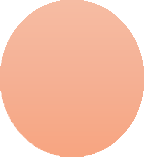 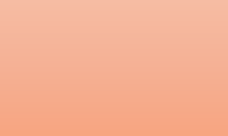 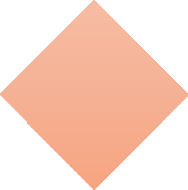 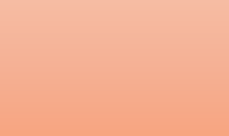 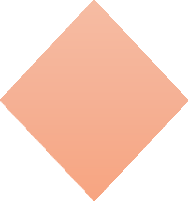 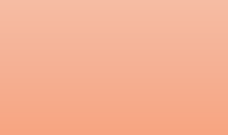 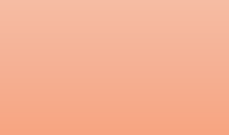 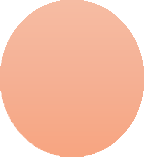 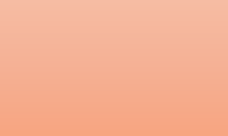 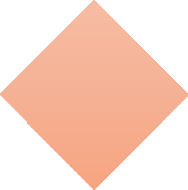 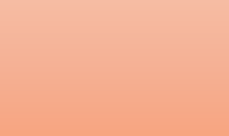 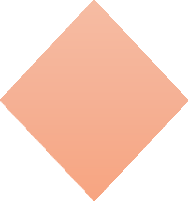 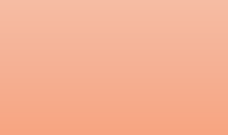 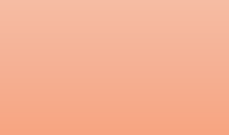 Pemohon Mengemukakan Permohonan Permit Bangunan Sementara Kecil Kepada MDBSemakLawatan Tapak/Laporan TapakProses pertimbanganSurat KelulusanTEMPOH MEMPROSES : 14 HARICARTA ALIR PERMIT BANGUNAN SEMENTARA BESAR / SEDERHANAMulaPSP Mengemukakan Permohonan Secara Online di OSC 3 PlusKembalikan Kepada PemohonSemakTidak lengkapLengkapPSP Mengemukakan Pelan Secara HardcopyProsesMaklum PemohonBentang MesyuaratAda tunai syaratTiada tunai syaratLulus / tolakTEMPOH MEMPROSES : 37 HARICARTA ALIR PEMBAHARUAN PELAN/ PERMIT KELULUSANMula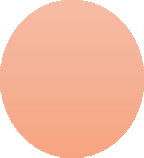 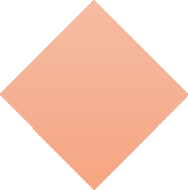 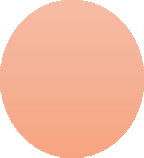 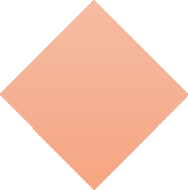 Pemohon Mengemukakan Permohonan Pembaharuan Pelan/ Permit  Kelulusan Ke MDBSemakSurat PembaharuanTEMPOH MEMPROSES : 3 HARICARTA ALIR PEMBAYARAN PERMIT TAHUNANMula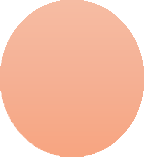 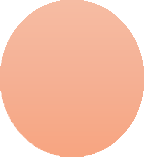 Pemohon Mengemukakan Bayaran Permit Tahunan Kepada MDBSemakResit Bayaran PermitTEMPOH MEMPROSES : 1 HARI9.0	BAYARAN YANG DIKENAKAN (FI DAN CAJ)*Tuntutan deposit hendaklah dibuat setelah binaan tidak lagi digunakan/dibuang dan kerja-kerja pembersihan siap di tapak. Sekiranya pembinaan tidak mematuhi syarat kelulusan, maka wang deposit akan dilucuthak (dirampas) oleh Majlis.KEPUTUSAN / OUTPUT YANG DIKELUARKAN KEPADA PEMOHONKEPUTUSAN PERMOHONANPermit Bangunan Sementara Kategori KecilKeputusan permohonan akan dimaklumkan secara paggilan telefon. Pemohon hendahlah hadir ke Jabatan Kejuruteraan Majlis Daerah Baling untuk mengambil surat keputusan.Permit Bangunan Sementara Kategori Sederhana dan BesarKeputusan permohonan akan dimaklumkan secara paggilan telefon dan dimuat naik dalam Sistem OSC Online. Pemohon hendahlah hadir ke Jabatan Kejuruteraan Majlis Daerah Baling untuk mengambil surat keputusan dan pelan.OUTPUT KEPADA PEMOHONKelulusan dikeluarkan bagi membolehkan pemohon membina bangunan di tapak yang dicadangkan berdasarkan kelulusan Majlis.Tempoh sah laku permit adalah untuk tempoh sehingga 31 Disember setiap tahun. Permit hendaklah diperbaharui sebelum 1 Januari setiap tahun selagi binaan diperlukan.11.0	RUJUKAN BERKAITANBorang Bangunan/Gerai/Bangsal Sementara http://www.mdbaling.gov.my/Senarai Semak Pelan Bangunan http://www.mdbaling.gov.my/Jadual 1 -Undang-undang Kecil Bangunan Seragam 1884 http://www.mdbaling.gov.my/LAMPIRAN A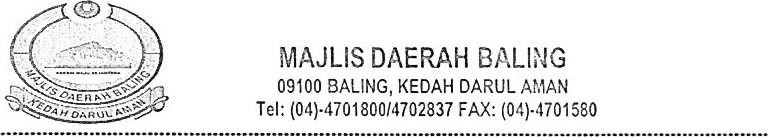 AKTA JALAN, PARIT DAN BANGUNAN 1974UNDANG-UNDANG KECIL BANGUNAN SERAGAM 1984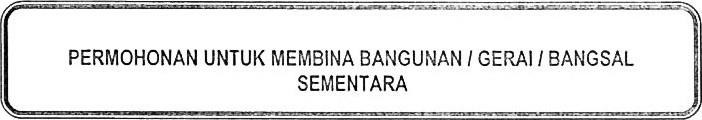 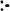 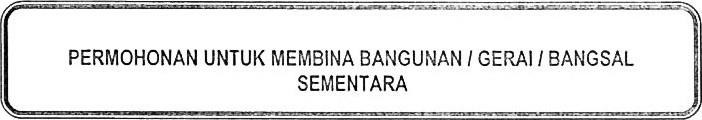 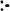 Yang Dipertua, Majlis Daerah Baling, 09100 Baling.Saya	FATIN SUFIA ROSNI DA BT ABDULLAH	No. KadPengenalan	0000101-02-0001Beralamat di	KAMPUNG MASJID IBOI ,09200 KUPANG, BALING KEDAHmemohon kelulusan / kebenaran Majlis Daerah Baling untuk membuat kerja-kerja di bangunan di atas tanah No. Lot]PTILMS	LOT 1	Nombor Hakmilik	HSM 1Beralamat	KAMPUNG MASJID IBOI 	Mukim	KupangButir.butir bangunan yang dicadangkan adalah seperti berikut:	Lokasi Bangunan	: BERHADAPAN HOSPITAL BALING:	Keluasan	:20’ X 25’:	Hak Milik Tanah	: ABDULLAH BIN CHE HASSAN:	Struktur Bangunan	:Atap	: METAL DECKTiang	: BESIDinding : IKATAN BATA 3’ TINGGILantai : SIMEN RENDER:	Jarak dari tengah jalan ke tapak yang dicadangkan : .........60’.................:	Tujuan Pembinaan   : GERAI MAKANAN/ MINUMANBersama-sama ini saya sertakan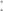 :	Surat Perjanjian Sewa Tepak Tanah:	Salinan Surat Keterangan Hak Milik Tanah/Geran:	Pelan Lokasi (Kedudukan Tapak ):	Pelan BangunanSila ambil perhatian!Sebarang kerja-kerja binaan adalah dilarang sama sekali sebelum mendapat kelulusan dari MDB. Denda 10 kali ganda fee pelan sebanyak (RM100.00 x 10 = RM 1,000.00 ) akan dikenakan sekiranya apa-apa binaan didirikan tanpa kebenaran.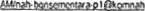 LAMPIRAN BSENARAI ARKITEK / PELUKIS PELANRAZAK REKA309, LORONG 9, TAMAN BANDAR BARU, JALAN KELAB CINTA SAYANG,08000 SUNGAI PETANIKEDAH DARUL AMAN.H/P NO: 012-4290575/012-4538997 (RAZAK REKA) H/P NO: 012-4696741 (DASRI)H/P NO: 019- 577 3559 (RAZALI)MHD KASIM HJ OTHMAN 103, JALAN MAWAR 2/2, TAMAN PEKAN BARU, 08000 SUNGAI PETANI KEDAH DARUL AMAN.H/P NO: 012-4806070 (MHD KASIM)HAJI ISMAIL HASHIMPELUKIS PELAN BANGUNAN BD/I/13 NO.3 JALAN RAWA INDAH,KUBANG GAJAH, 02600 ARAU, PERLISNO HP; 019-562-9423ARKITEK KU AZHARNO 77, TAMAN ORKID FASA 4,08000 SUNGAI PETANI, KEDAH DARUL AMAN.H/P : 012-4767107 ( DATO’ KU AZHAR)H/P : 012-4275794 / 019-5169932 (ZAKI)LAMPIRAN C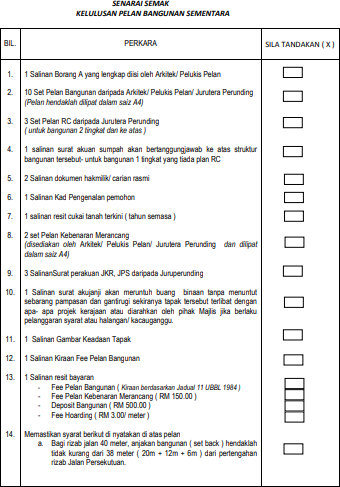 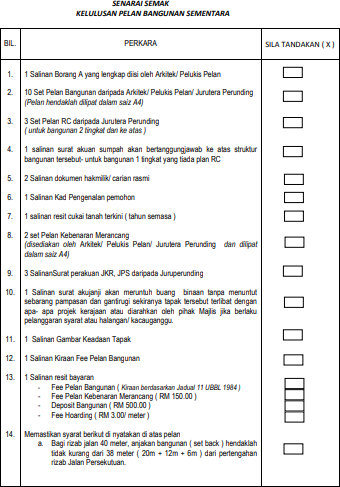 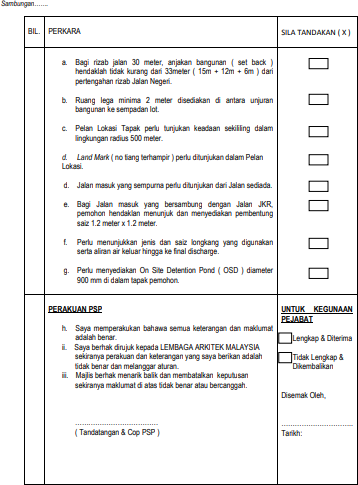 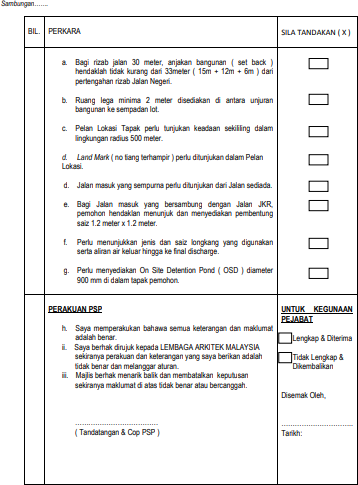 BILPERKARAFI (RM)KAEDAHPEMBAYARAN1.Fi Pelan BangunanBerdasarkan Jadual 1 UBBL 1984 RM 14.00/9MP bagi binaan tertutup RM 7.00/9MP bagi binaan terbukaMinimum RM 140.00Tunai/Cek/ Online Banking2.Gandaan Fi (Dikenakan		bagi permohonan	yang dikemukakan setelah binaan didirikan)10 x Gandaan FiTunai/Cek/ Online Banking3.*Deposit(Untuk Kriteria sederhana & besar sahaja)RM500.00Tunai/Cek/ Online Banking4.Fi	Pembaharuan Pelan/PermitBerdasarkan fi pelan / permit asalTunai/Cek/ Online Banking5.Permit TahunanBerdasarkan Jadual 1 UBBL 1984RM 10/9MP – minimum RM 100.00Tunai/Cek/ Online Banking